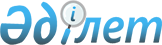 Шалғы кентінің аумағында шектеу іс-шараларын белгілеу туралы
					
			Күшін жойған
			
			
		
					Қарағанды облысы Шалғы кентінің әкімінің 2018 жылғы 3 наурыздағы № 1 шешімі. Қарағанды облысының Әділет департаментінде 2018 жылғы 3 наурызда № 4632 болып тіркелді. Күші жойылды - Қарағанды облысы Шалғы кентінің әкімінің 2018 жылғы 2 шілдедегі № 2 шешімімен
      Ескерту. Күші жойылды - Қарағанды облысы Шалғы кентінің әкімінің 02.07.2018 № 2 (оны алғаш жарияланған күннен бастап қолданысқа енгізіледі) шешімімен.
      Қазақстан Республикасының 2001 жылғы 23 қаңтардағы "Қазақстан Республикасындағы жергілікті мемлекеттік басқару және өзін-өзі басқару туралы" Заңының 35 бабына, Қазақстан Республикасының 2002 жылғы 10 шілдедегі "Ветеринария туралы" Заңының 10-1 бабының 7) тармақшасына сәйкес, Шалғы кентінің әкiмi ШЕШІМ ЕТТІ:
      1. Ірі қара малдың ауруына байланысты (құтырма), Шалғы кентінің аумағында шектеу іс-шаралары белгіленсін.
      2. Осы шешімнің орындалуын бақылауды өзіме қалдырамын.
      3. Осы шешім оның алғаш ресми жарияланған күніннен бастап қолданысқа енгізіледі.
					© 2012. Қазақстан Республикасы Әділет министрлігінің «Қазақстан Республикасының Заңнама және құқықтық ақпарат институты» ШЖҚ РМК
				
      Шалғы кентінің әкiмi

С. Малтиков
